7A- zadatakPročitati lekciju toplinska vrijednost goriva ( Alfin udžbenik str. 41. – 45.ili udžbenik školske naklade str.57-59.) te razmisliti o pročitanom. Sva eventualna pitanja/nejasnoće vezane za nastavnu jedinicu zapisati u bilježnicu te ih postaviti nastavniku kad se vidimo.Također u bilježnicu zapisati sljedeće: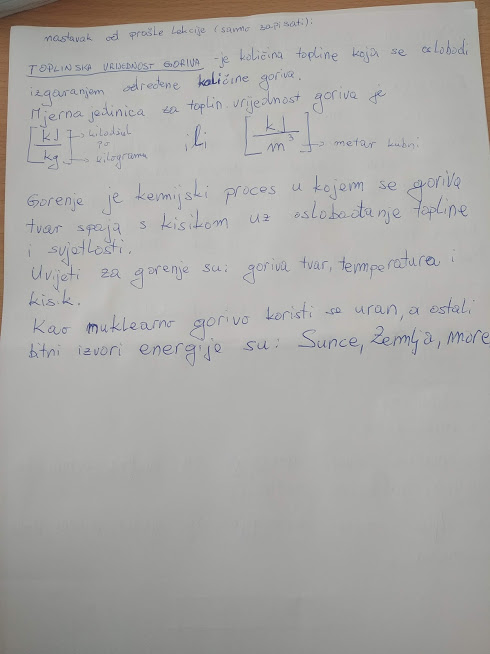 